Утверждаю___________________(Ф.И.О. менеджера компетенции)___________________(подпись)Конкурсное задание 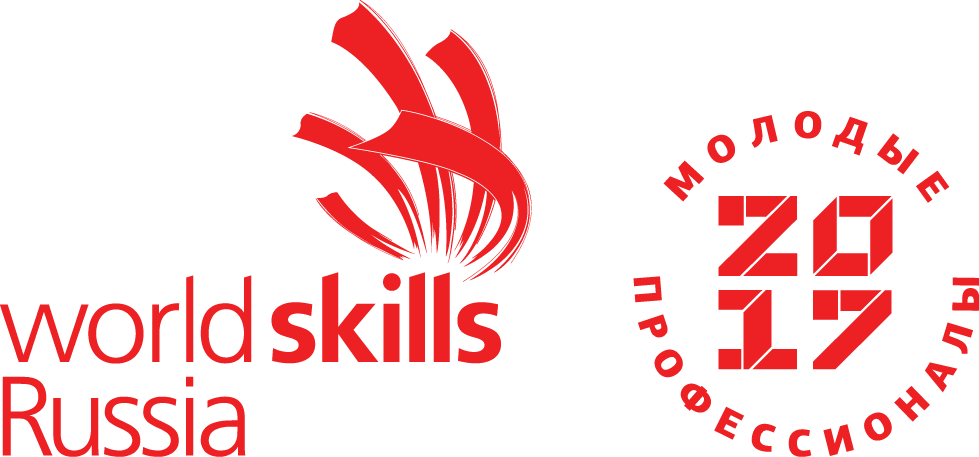 Компетенция(Ресторанный сервис)Конкурсное задание включает в себя следующие разделы:Формы участия в конкурсе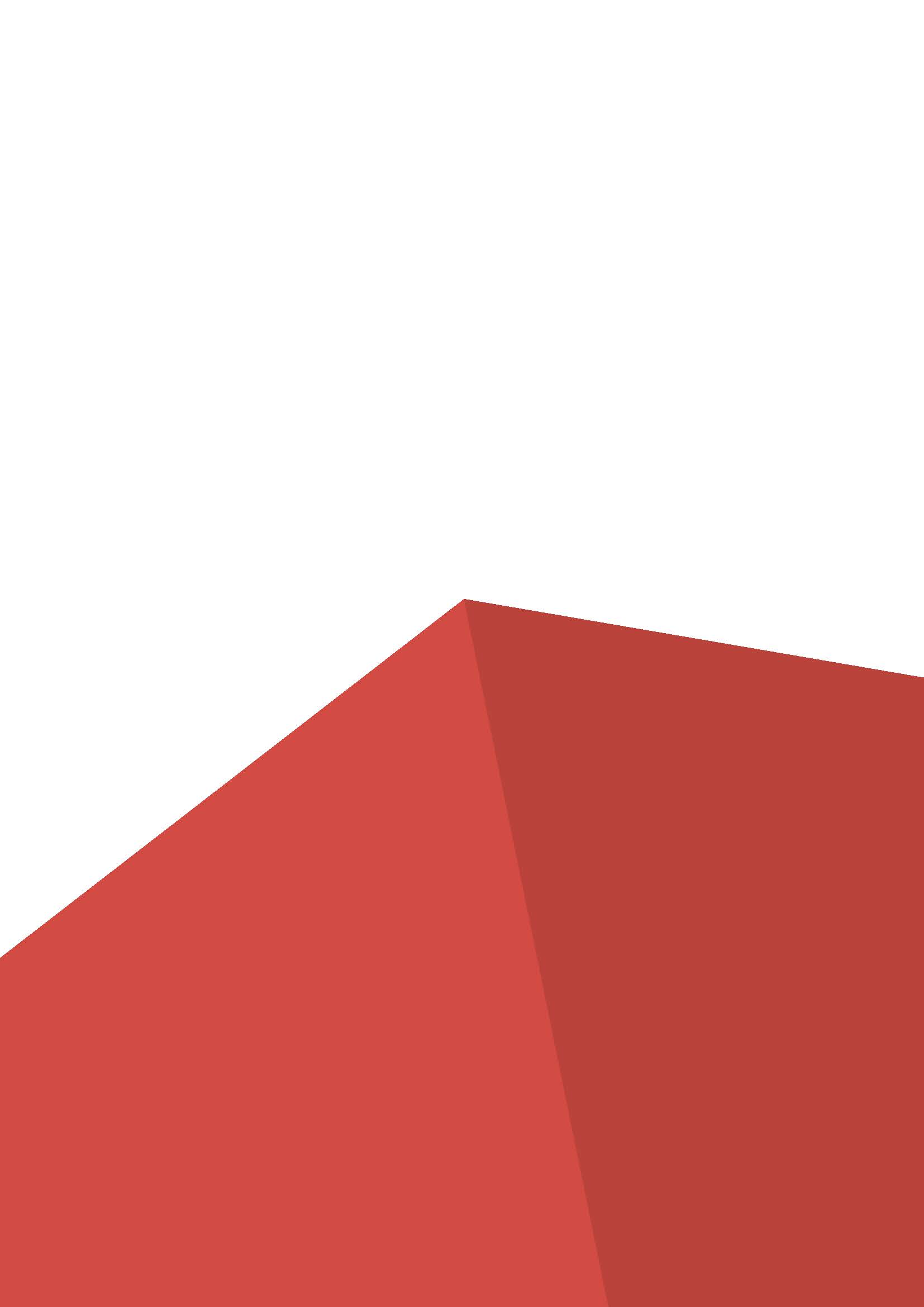 Задание для конкурсаМодули задания и необходимое времяКритерии оценкиКоличество часов на выполнение задания:14ч.1. ФОРМЫ УЧАСТИЯ В КОНКУРСЕИндивидуальный конкурс.2. ЗАДАНИЕ ДЛЯ КОНКУРСАСодержанием конкурсного задания является Ресторанный сервис. Участники соревнований получают инструкции по выполнению задания. Конкурсное задание имеет несколько модулей, выполняемых последовательно. Конкурс включает в себя работу в зале ресторана, приготовление коктейлей за барной стойкой, приготовление кофе на кофе –машине. Окончательные аспекты критериев оценки уточняются членами жюри. Оценка производится как в отношении работы модулей, так и в отношении процесса выполнения конкурсной работы. Если участник конкурса не выполняет требования техники безопасности, подвергает опасности себя или других конкурсантов, такой участник может быть отстранен от конкурса.Время и детали конкурсного задания в зависимости от конкурсных условий могут быть изменены членами жюри.Конкурсное задание должно выполняться помодульно. Оценка также происходит последовательно. Модуль «Ресторан»Модуль «Бар»Модуль «Бариста»7:30ЭкспертыЭксперты7:45УчастникУчастник8:00ПриветствиеПриветствие8:1515 минОбщение участник /эксперт-компатриотОбщение участник /эксперт-компатриот8:3015 минЗнакомство с вином (4 красного; 4 белого)Красные:Шардоне (Chardonnay),ГрюнерФельтлинер (GrünerVeltliner), Рислинг (Riesling),Совиньонблан (SauvignonBlanc),Белые:Каберне Совиньон (CabernetSauvignon),ПиноНуар (PinotNoir, PinotNero), Пинотаж (Pinotage),Сира/Шираз (Syrah, Shiraz)Знакомство с вином (4 красного; 4 белого)Красные:Шардоне (Chardonnay),ГрюнерФельтлинер (GrünerVeltliner), Рислинг (Riesling),Совиньонблан (SauvignonBlanc),Белые:Каберне Совиньон (CabernetSauvignon),ПиноНуар (PinotNoir, PinotNero), Пинотаж (Pinotage),Сира/Шираз (Syrah, Shiraz)8:4560 минMEP "Ресторан" - 4 гостя (1 квадратный стол)	- Закуска (Коктейль из креветок)- Суп (Консоме)- Основное блюдо(Филетирование «Паровая рыба»), гарнир (картофель, лимон) и соус сливочный- Десерт  (Сырная тарелка 3-4 вида: сыр с белой плесенью; сыр с голубой плесенью; полу твердый; твердыйсыр; гарнир: мед, орех Пекан, орех КешьюMEP "Ресторан" - 4 гостя (1 квадратный стол)	- Закуска (Коктейль из креветок)- Суп (Консоме)- Основное блюдо(Филетирование «Паровая рыба»), гарнир (картофель, лимон) и соус сливочный- Десерт  (Сырная тарелка 3-4 вида: сыр с белой плесенью; сыр с голубой плесенью; полу твердый; твердыйсыр; гарнир: мед, орех Пекан, орех Кешью9:4515 минЭкспертная оценкаЭкспертная оценка10:0010 минФинальная подготовка Финальная подготовка 10:1020 минВстреча гостейВстреча гостей10:3090 минОбслуживание:Закуска подача с кухни; Суп - guéri-don; Основное блюдо - guéri-don; гарнир и соус - SilverService; Десерт (Сырная тарелка)Напитки:Вода газ (в стекле)Вода б/газ (в стекле)Белое виноКрасное вино – ДекантацияКофе + молоко - SilverService12:0010 минУборка рабочего местаУборка рабочего места12:1015 минИдентификация вина(3 красного; 3 белого)Идентификация вина(3 красного; 3 белого)12:2515 минОбщение участник /эксперт-компатриотОбщение участник /эксперт-компатриот7:30Эксперты7:45Участник8:00Приветствие8:1515 минОбщение участник /эксперт-компатриот8:3020 минMise en place для всех заданий (бар), MEP for finger food 8:5010 минЭкспертная оценка9:0010 минMise en place– классические коктейли (Фрукты, лед, все для украшений)9:105 минЖеребьевка9:1520 минПриготовление классических коктейлей – 2 коктейля х 2 порции, включая украшения (список коктейлей прилагается) + подбор ингредиентов9:3515 минЭкспертная оценка9:5010 минMise en place– подготовка к работе с гостями10:0015 минВстреча гостей  10:1520 минПриготовление классических коктейлей – 2 коктейля х 1 порции, включая украшения (по заказу гостей из списка)10:3520 минСервис finger food 10:5515 минУборка рабочего места 11:1015 минЭкспертная оценка11:2520 минSkill Test – Irish Coffee – 2 порции11:4510 минЭкспертная оценка11:5515 минОбщение участник /эксперт-компатриот7:30Эксперты7:45Участник8:00Приветствие8:1515 минОбщение участник /эксперт-компатриот8:3015 минMise en place 8:4515 минMise en place skill test – закуска9:0015 минSkilltest – закуска «Коктейль  из креветок» - 2 порции9:1510 минЭкспертная оценка9:2510 минУборка рабочего места9:3530 минПриготовление фантазийного кофе (Mystery box: Кофе зерновой; Молоко 3,2-3,55 жира; Сливки 35%; Кокосовое молоко; Сгущённое молоко; Какао-напиток; Кокосовая стружка; Шоколад (молочный); Шоколад (горький); Тростниковый сахар; Корица кара/цельная; Корица молотая; Мускатный орех; Гвоздика; Кардамон (цельный); Кардамон (цельный); Бадьян (цельный); Черный перец).Уборка рабочего места10:0510 минЭкспертная оценка10:1510 минMise en place– подготовка к работе с гостями10:2510 минВстреча гостей 10:3530 минПриготовление 2 порций кофе – 1 порции должны быть с использованием молока и 1 порции без молокаЭспрессо/Американо/Капучино/Латте/Латтемаккиато+ подача кондимента (печенье/выпечка/шоколад)Уборка рабочего места11:0515 минЭкспертная оценка11:2015 минОбщение участник /эксперт-компатриот